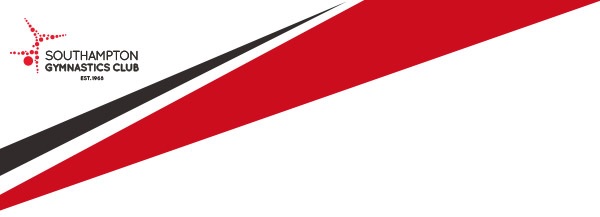 TumblingThe Mike Walker InvitationalSaturday 26th and Sunday 27th October 2019Please return provisional entry to anna@sotongym.co.uk by Wednesday 26th July 2019Club Name:Lead Coaches:Contact Email:Contact Number:7-10 yrsMixed Group11+ yrsMixed GroupClub: Level 1Club: Level 2Club: Level 3Club: Level 48-10 yrs8-10 yrs11-12 yrs11-12 yrs13+ yrs13+ yrsWomenMenWomenMenWomen MenNDP 1NDP 2NDP 3NDP 4Under 13 YearsUnder 13 YearsOver 13 yearsOver 13 yearsWomenMenWomenMenNDP 59-10 yrs9-10 yrs11-12 yrs11-12 yrs13-14 yrs13-14 yrs15+ Years15+ YearsWomenMenWomenMenWomenMenWomenMenFIG DEV9-10 yrs9-10 yrs11-12 yrs11-12 yrs13-14 yrs13-14 yrs15-16 yrs15-16 yrsWomenMenWomenMenWomenMenWomenMenFIG